NAUCZANIE ZDALNE GRUPA GRYZMOŁY – 5-latkiPoniedziałek 29.03.2021 r.- Obejrzenie filmu „Bajeczka Wielkanocna”. Link: (1) Bajeczka wielkanocna (opowiadanie napisała Agnieszka Galica) - YouTube- Wykonanie kurczaczka Wielkanocnego, metodą: farba lub wyklejanie żółtą bibułą.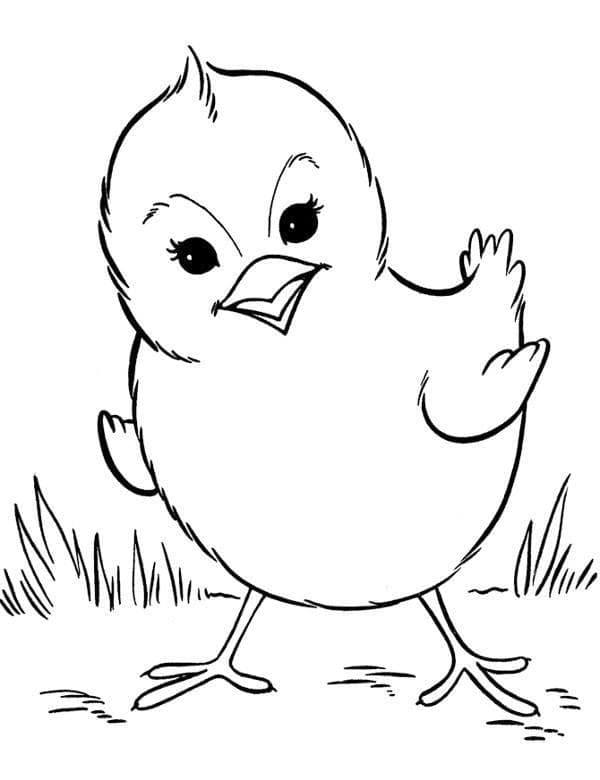 Wtorek 30.03.2021 r.- Rozwiązywanie zagadek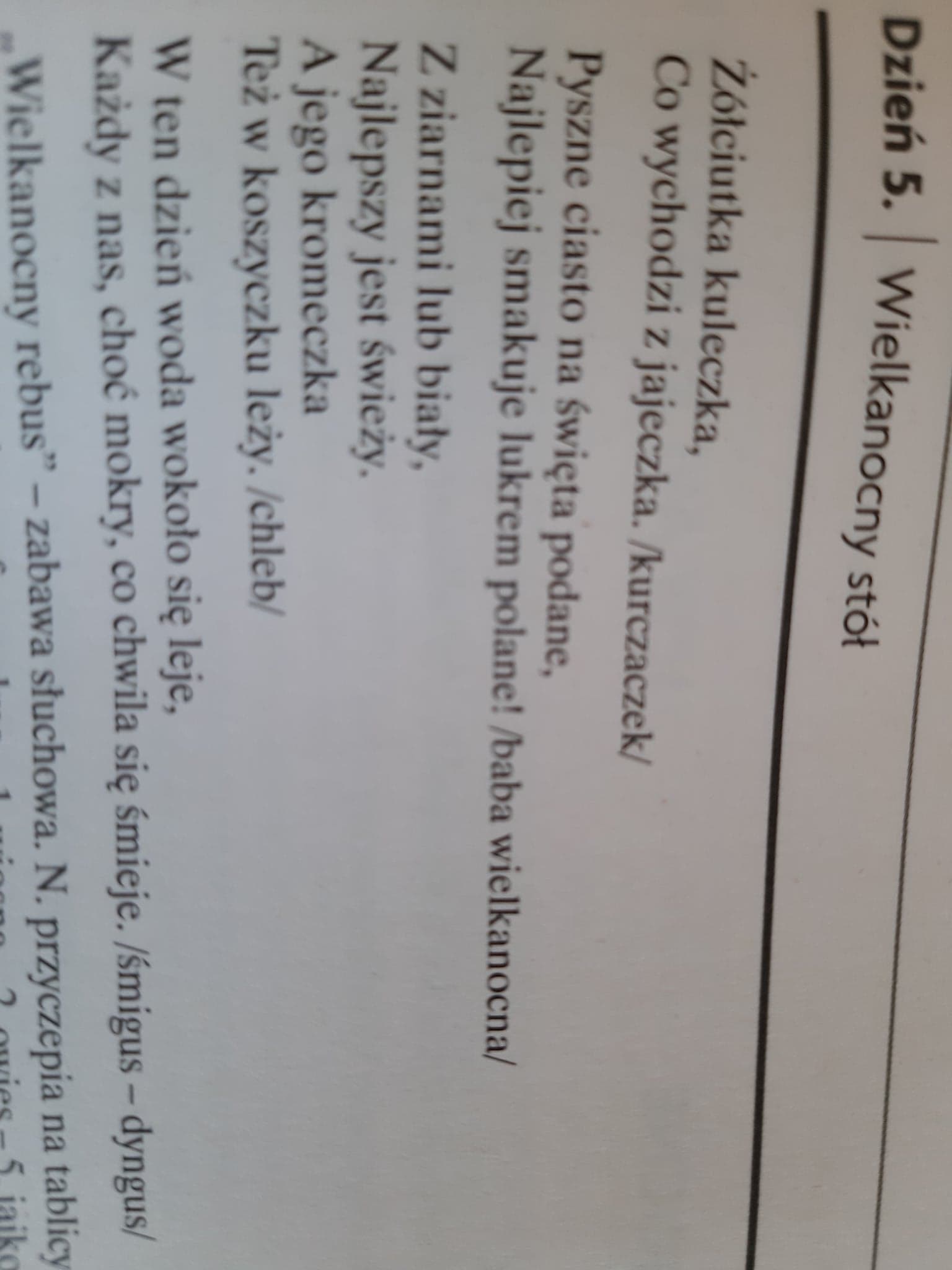 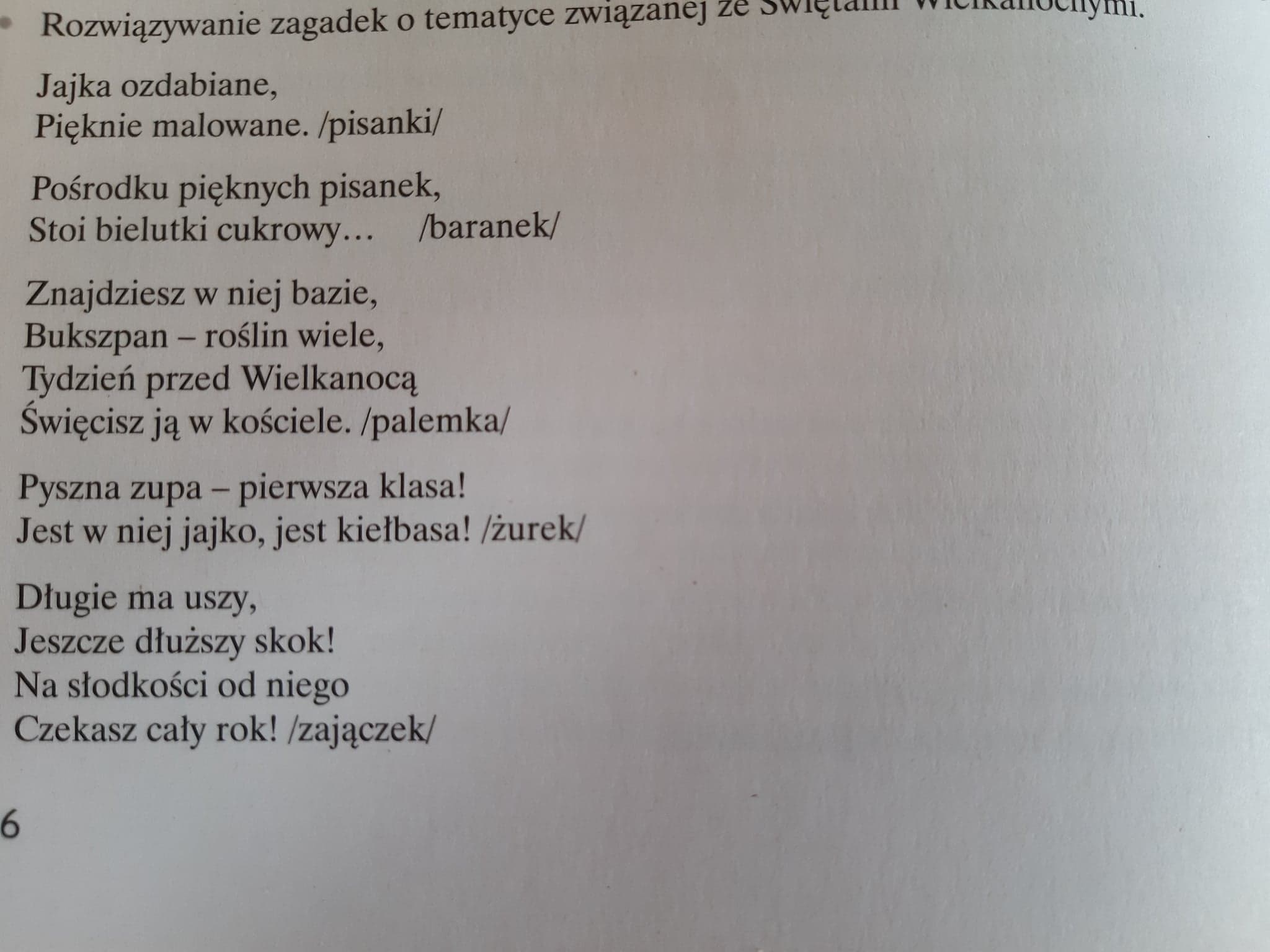 - Kolorowanka: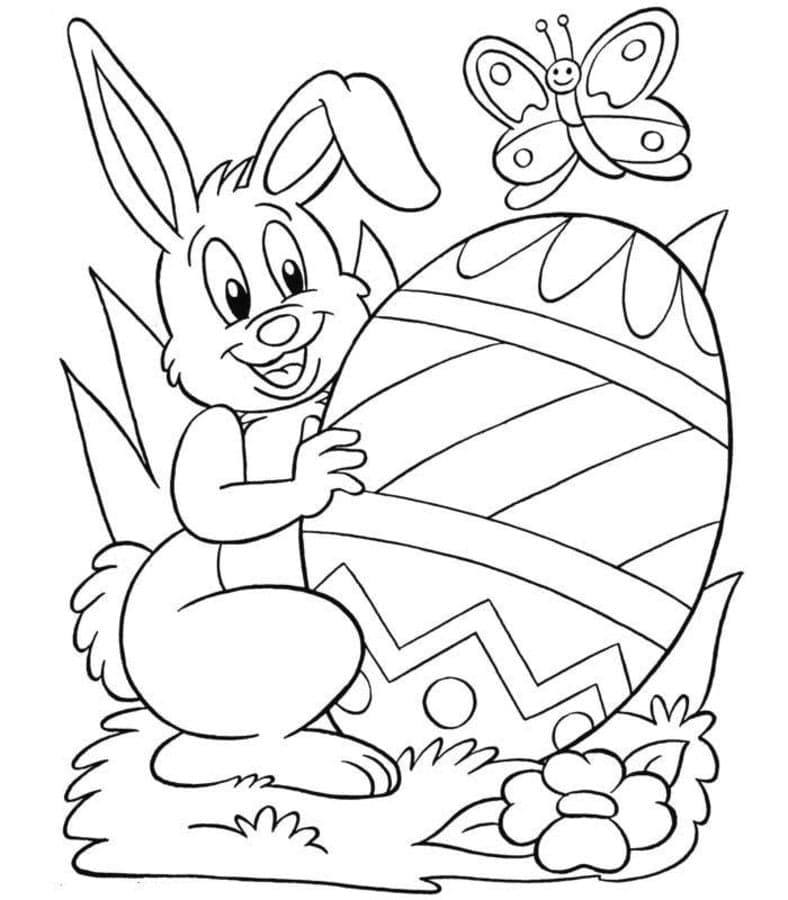 Środa 31.03.2021 r.- Gimnastyka: Wykonaj następujące ćwiczenia po 10 razy. Przysiady, pajace, podskoki oraz: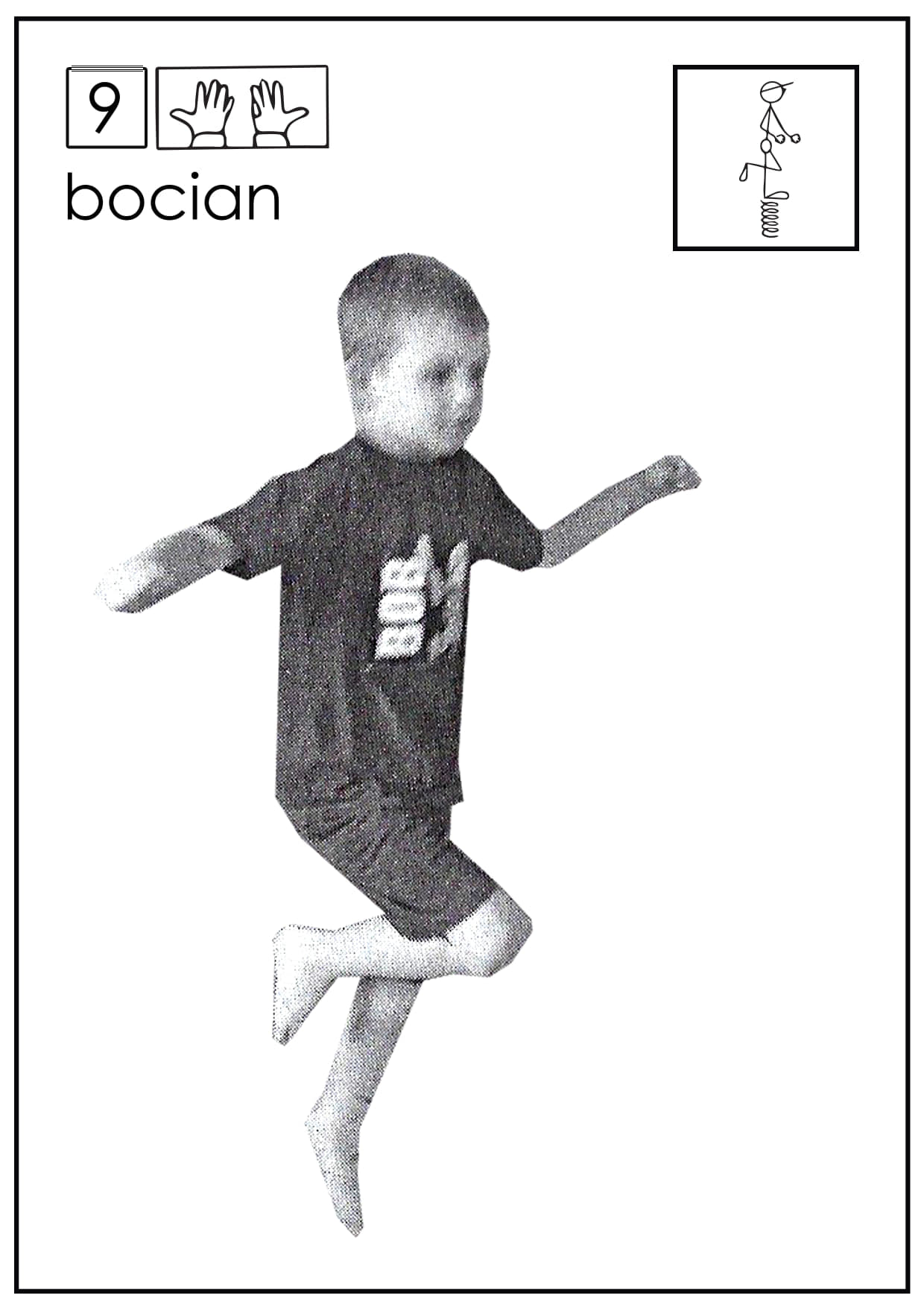 Wykonaj po 10 podskoków na każdej nodze.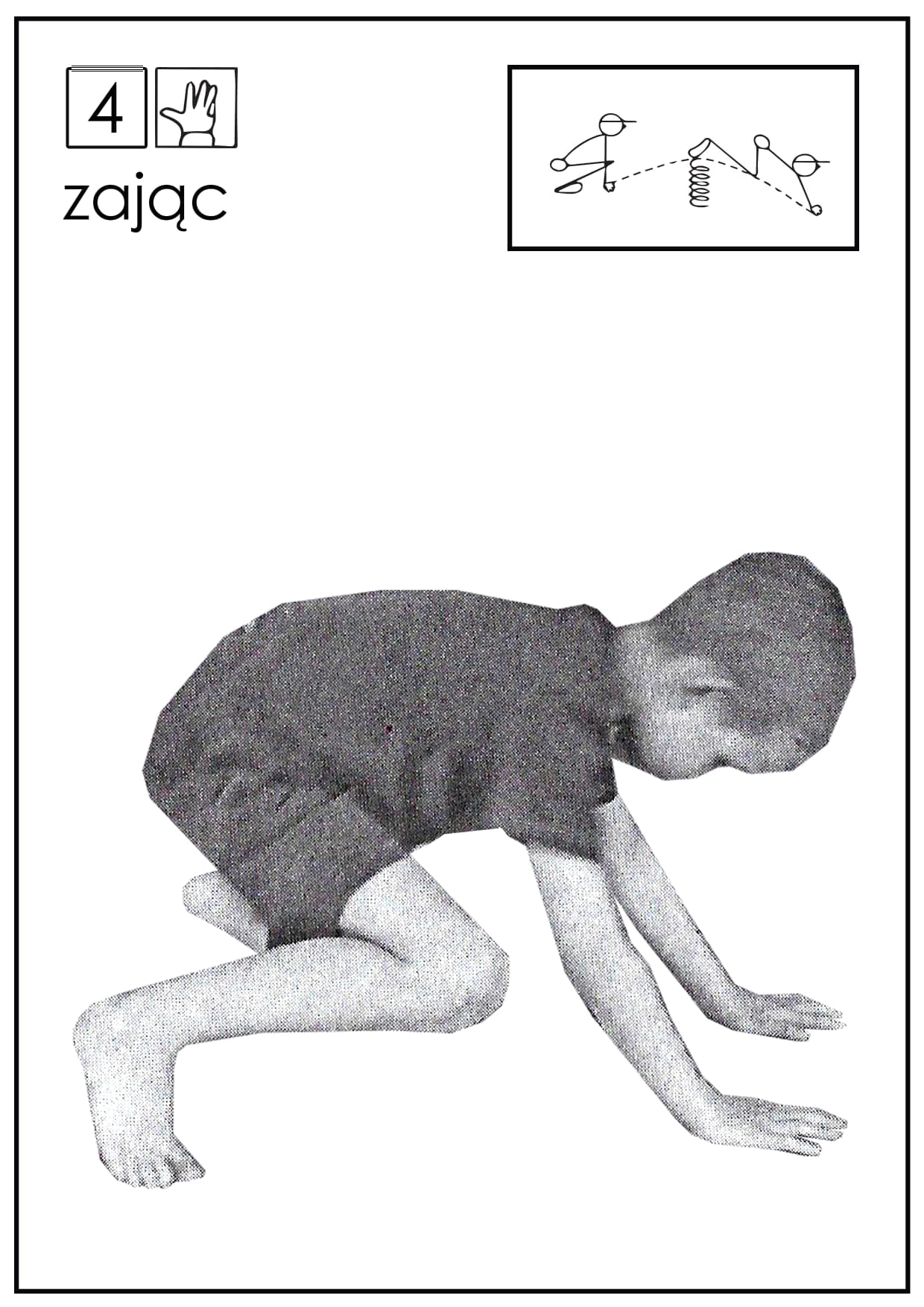 Skacz jak zajączek.- Wykonanie babki wielkanocnej z pomocą dorosłego.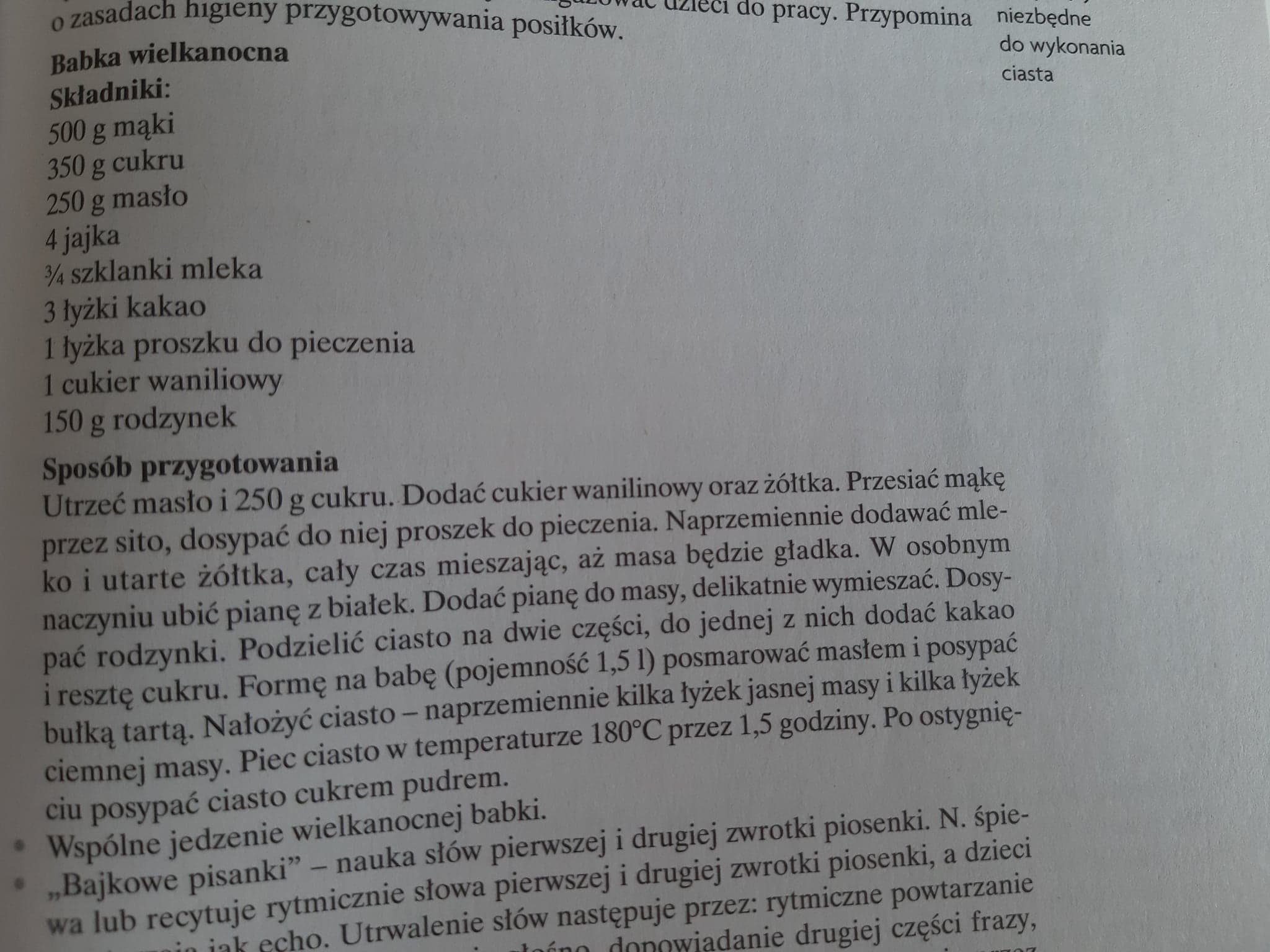 Czwartek 01.04.2021 r.Osłuchanie z piosenką: „Bajkowe pisanki”: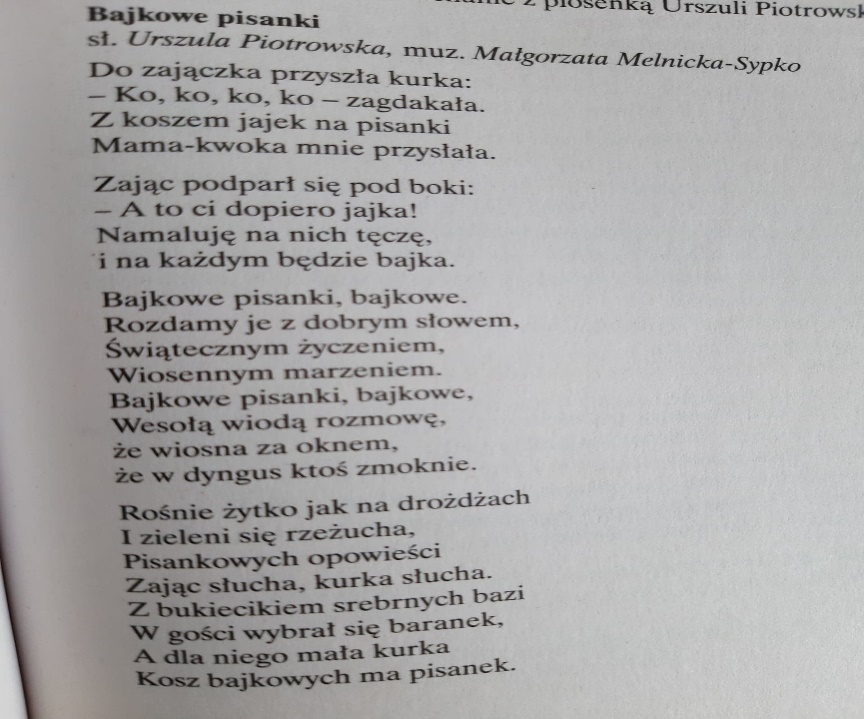 Link:  Bajkowe pisanki - YouTube- Wykonanie pisanki metodą farbami lub kredkami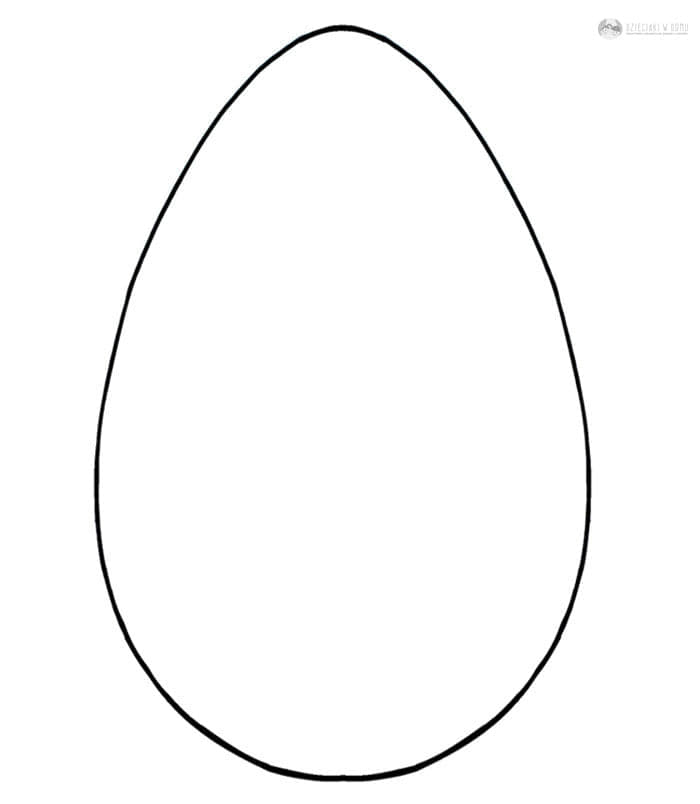 Piątek 02.04.2021 r- .Obejrzenie filmu „Naturalne barwniki do pisanek”. Link: (1) Naturalne barwniki do pisanek - Allrecipes.pl - YouTube- Wykonanie pisanek z wykorzystaniem naturalnych barwników.